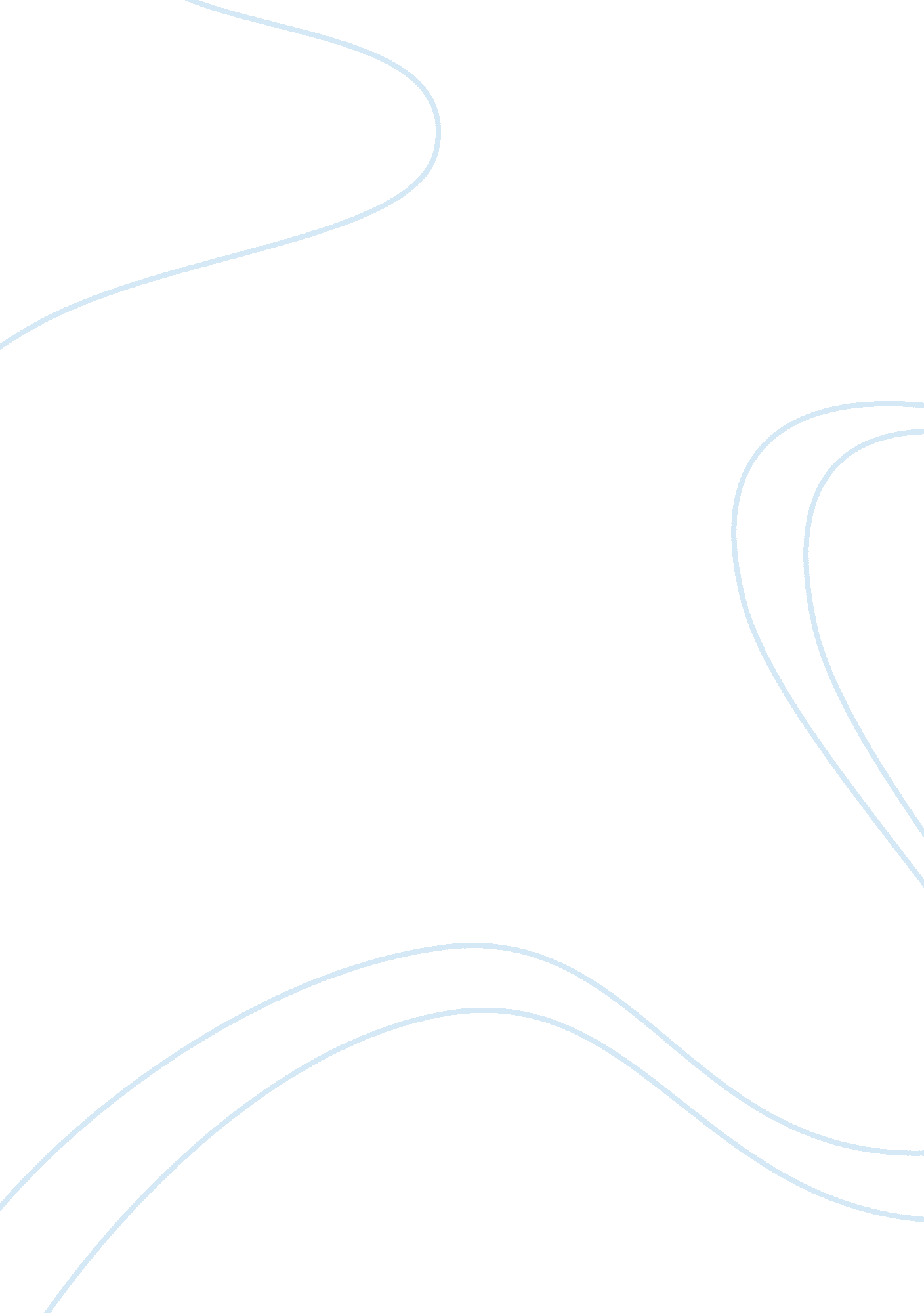 My daily activityExperience, Human Nature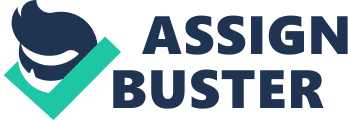 My Daily Activities Every Monday until Friday, I wake up at 5. 00 A. M. I press the snooze button two times every morning before I turn off the alarm and get up. I perform my morning routine of washing my face, and brushing my teeth. After that, I usually read for the next lesson. After time show at 5: 30 A. M, immediately I start to worship until 5: 30 A. M. The next activity I do breakfast. I usually buy cereal with fruits or hot poridge. I always eat breakfast every day, because if I do not eat breakfast, I always feel headache. After breakfast, I take my shower. After my shower, I get dressed. Before I going to campus, I usually clean up my bedroom, sweep floor, and tidy up my desk. I go to campus by public transportation but sometimes join with my friend’s vehicle. Usually, I study at campus until 12: 30 P. M. Sometimes if there are two class schedules, I usually go back to my temporary house just for relax and lunch. Then, after having lunch I return to my campus and continue with skills lab until 4: 00 P. M. I usually go home at 4. 15 PM, after that I start to do the assignment which given by lectures. When the evening is gone and it is night, I have some time to watch the TV entertainment and preparing to go Briton’s for English Course. I take 30 minutes to go Briton and I learning in there 1 hour and 30 minutes . After that, I go back home. I usually manage to go to bed around 9. 0 PM. That’s all what I do in every Monday and Friday. And on weekends, on Saturday, I go to Church. On Sunday mornings, I get up later than usual. Then I often go shopping downtown with my friends. Sometimes we go for a picnic in the countryside or doing something activites. On rainy Sundays, I stay at home reading books, listening tomusicand ometimes I practice my listening skill or browsing Internet with my computer. I am quite happy with my daily activities. ^^b 